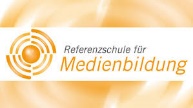 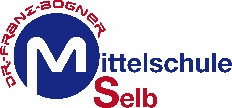 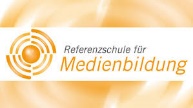 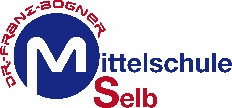 Ihr Zeichen:Ihre Nachricht vom:Unser Zeichen:Unsere Nachricht vom:Name:Telefon:Telefax:E-Mail:Datum: